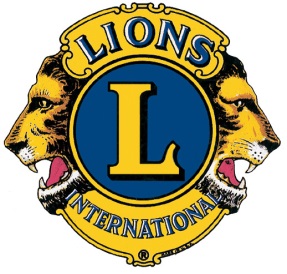 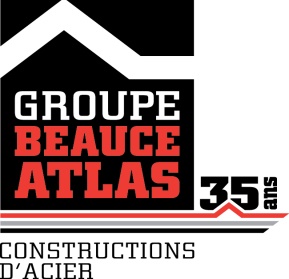                             54 ième Tournoi Provincial Pee-wee Lions-Beauce Atlas                                                                                    Complexe Sportif Caztel de Ste-Marie de Beauce              Du  8 au 12 Janvier  2020Bonjour,Il nous fait plaisir de vous annoncer la tenue de la 54e édition de notre tournoi Pee-Wee à Sainte-Marie qui se tiendra dans notre complexe 2 glaces.Le tournoi accueillera des équipes dans les classes  BB, A et B. Le tournoi est de type rotation pour la classe BB, de type double élimination pour les classes A et B. Les équipes sont ainsi assurées de jouer trois parties dans la classe BB, et de deux parties dans les classes A et B.Les règlements sont ceux de Hockey-Québec. Les parties comptent deux périodes de 10 minutes chronométrées et la troisième période sera de 12 minutes chronométrées.Comme le nombre d’équipes est limité, nous vous suggérons de compléter le plus rapidement possible le formulaire d’inscription ci-joint et de nous le retourner accompagné d’un chèque ou d’un mandat poste encaissable sur réception à l’ordre du « TOURNOI PEE-WEE » à l’adresse suivante : Tournoi Pee-Wee, 542, de la Sapinière, Sainte-Marie (Québec)  G6E 1A7. Les frais d’inscription sont de 525,00 $ pour la classe BB et de 425,00 $ pour les classes A et B.Aucune équipe ne sera acceptée si son enregistrement dûment payé n’est pas parvenu à l’organisation du tournoi. De plus, aucun enregistrement ou réservation ne pourra être fait par téléphone.A l`inscription vous devez indiquer vos restrictions et tournois auxquels vous participez et vous êtes responsables d’en faire la mise à jour.Toutes les équipes doivent s’attendre à jouer au moins un match de jour le vendredi au simple lettre et possiblement 2 au double lettre.Les horaires seront prêts vers le 1 décembre 2019; aucun changement ne pourra être effectué après cette date.Les joueurs et les responsables d’équipe (19 + 4, maximum  de 23) recevront, à leur arrivée, des laissez-passer leur permettant d’accéder gratuitement au tournoi. Ces laissez-passer devront toujours être mis en évidence sur le manteau.À chaque partie, un joueur du match pour chaque équipe est choisi et reçoit un souvenir à l’effigie du tournoi. Nous espérons, en terminant, avoir la chance de vous accueillir chez nous cette année lors de ce tournoi et vous prions d’accepter nos salutations les plus sportives François Vachon, coordonnateur du tournoiFORMULAIRE D’INSCRIPTIONToute correspondance doit parvenir à l’adresse suivante :NOTE : LES HORAIRES SERONT PRÊTS VERS LE 1 DÉCEMBRE 2019;AUCUN  CHANGEMENT NE POURRA ÊTRE EFFECTUÉ APRÈS CETTE DATE.IMPORTANT : VOUS DEVEZ MENTIONNER LES AUTRES TOURNOIS AUXQUELS VOUS ÊTES INSCRITS AINSI QUE LES DATES.1- _______________________________________      2-________________________________3-  _______________________________________Note :  ___________________________________________________________________________________________________________________________________________________Prière de retourner ce formulaire d’inscription (EN INCLUANT le paiement) à l’adresse suivante :Tournoi Pee-Wee« Lions-Beauce Atlas »Monsieur François Vachon542 de la SapinièreSainte-Marie  (Québec)  G6E 1A7Tél. :	1-418-387-3605 (soir)  Courriel : fvachon@beauceatlas.com ou lbelang@globetrotter.caNom de l’équipe :Nom de l’équipe :Classe :Ville :Ligue :Zone :Région :Couleur des gilets : (1er)2e :Instructeur :Instructeur :Téléphone(s) : (       )Gérant :Gérant :Téléphone(s) : (       )Nom :Nom :Fonction :Adresse :Adresse :Ville :Ville :Code postal :Téléphone (rés.) : (       )      (bureau) : (       ) Télécopieur : (       )Courriel :Courriel :Courriel :(Les formulaires de HOCKEY-QUÉBEC et autres informations vous seront postés à cette adresse.)(Les formulaires de HOCKEY-QUÉBEC et autres informations vous seront postés à cette adresse.)(Les formulaires de HOCKEY-QUÉBEC et autres informations vous seront postés à cette adresse.)